Универсальная пневматическая сеялка VENZA-8 PRO(дисковый сошник)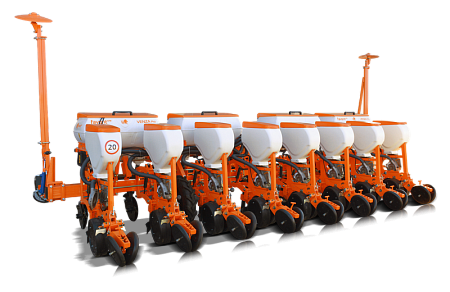  - Новое поколение пневматических сеялок производства АК "ФАВОРИТ" предназначены для точного высева калиброванных семян кукурузы, подсолнечника, сорго, сои а также семян кормовых бобов, фасоли, люпина с одновременным, от семян внесением гранулированных минеральных удобрений и прикатыванием почвы в рядках. Технические характеристикиПреимуществаПоказательVENZA - 8Производительность, Га/час2-5,04Рабочая скорость, км/час3,6-9Масса, кг2000Глубина заделки, мм40-120Количество рядов, шт8Мощность, л.с.от 100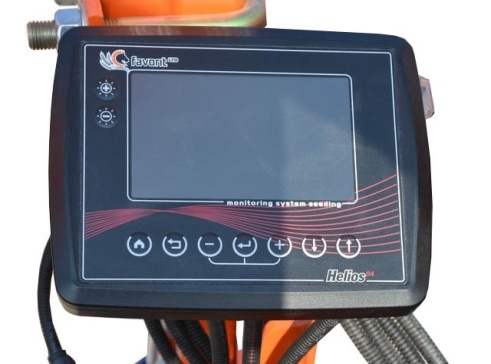 Cистема контроля высева.Сеялка оборудована системой контроля высева которая выдает информацию:
  о норме высева семян в каждой посевной секции 
- о проценте двойников и пропусков в каждой секции 
- о равномерности высева 
- о времени работы сеялки и засеяной площади 
- о скорости работы агрегата 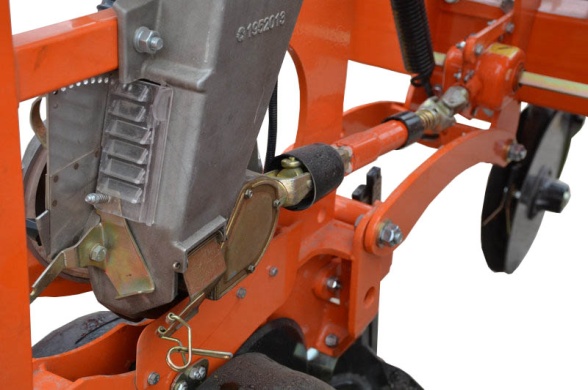  Карданный вал.Забудьте о цепях, смазке и о подшипниках, забитых пылью. Не бойтесь работать на полях с большим содержанием растительных остатков.
   Привод карданного вала гарантирует равномерное вращение высевающего диска и не требует технического обслуживания. 
   При вращении диска не происходит замедления или ускорения, которые бывают на неравномерном или волнистом рельефе почвы, что обеспечивает более точное расстояние между семенами.   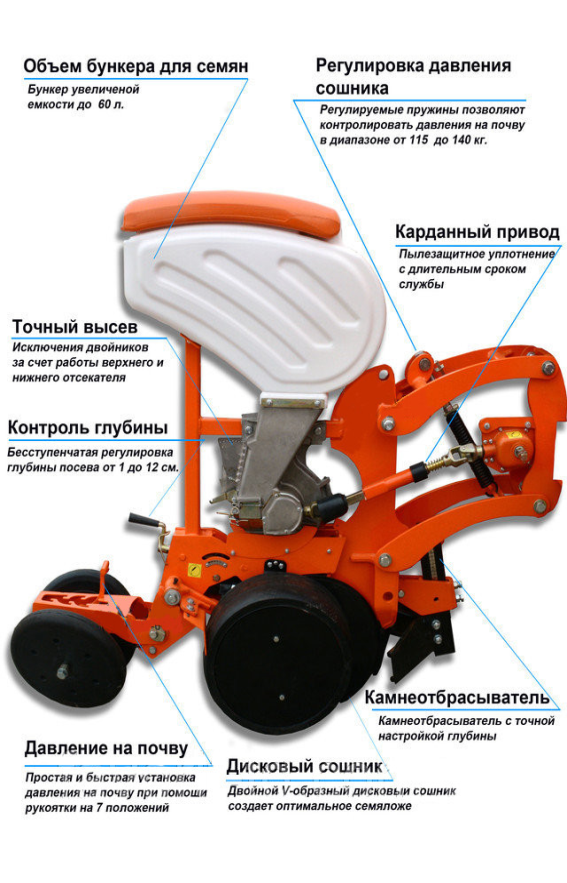 